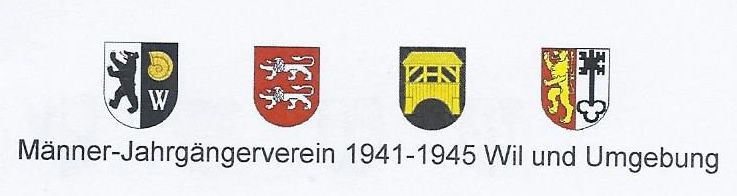 Halbtages - WanderungNächste Halbtages - WanderungDatumRouteWanderzeitFahrtAnforderungVerpflegungBesammlungAnmeldung